Lesson 2:  Formal Definition of a Function Student OutcomesStudents know that a function assigns to each input exactly one output.  Students know that some functions can be expressed by a formula or rule, and when an input is used with the formula, the outcome is the output.Lesson Notes A function is defined as a rule (or formula) that assigns to each input exactly one output.  Functions can be represented in a table, as a rule, as a formula or an equation, as a graph, or as a verbal description.  The word function will be used to describe a predictive relationship.  That relationship is described with a rule or formula when possible.  Students should also know that frequently the word function is used to mean the formula or equation representation, specifically.  The work in this module will lay a critical foundation for students’ understanding of functions.  This is the first time function is defined for students.  We ask students to consider range and domain informally.  High school standards F-IF.A.1 and
F-IF.B.5 address these along with function notation.This lesson continues the work of Example 2 from Lesson 1 leading to a formal definition of a function.  Consider asking students to recap what they learned about functions from Lesson 1.  The purpose would be to abstract the information in Example 2—specifically, that in order to show all possible time intervals for the stone dropping, we had to write the inequality for time  as Classwork Opening (3 minutes)Shown below is the table from Example 2 of the last lesson and another table of values.  Make a conjecture about the differences between the two tables.  What do you notice?Allow students to share their conjectures about the differences between the two tables.  Then proceed with the discussion that follows. Discussion (8 minutes)Using the table on the left (above), state the distance the stone traveled in  second.After  second, the stone traveled  feet.  Using the table on the right (above), state the distance the stone traveled in  second.After  second, the stone traveled  or  feet.Which of the two tables above allows us to make predictions with some accuracy?  Explain.The table on the left seems like it would be more accurate.  The table on the right gives two completely different distances for the stone after  second.  We cannot make an accurate prediction because after  second, the stone may either be  feet from where it started or  feet.  We will define a function to describe the motion given in the table on the right.  The importance of a function is that, once we define it, we can immediately point to the position of the stone at exactly  seconds after the stone’s release from a height of  feet.  It is the ability to assign, or associate, the distance the stone has traveled at each time  from  feet that truly matters.  Let’s formalize this idea of assignment or association with a symbol, , where  is used to suggest the distance of the fall at time t.  So,  assigns to each number  (where ) another number, which is the distance of the fall  of the stone in  seconds.  For example, we can rewrite the table from the last lesson as shown below: We can also rewrite it as the following table, which emphasizes the assignment the function makes to each input.  Think of it as an input–output machine.  That is, we put in a number (the input) that represents the time interval, and out comes another number (the output) that tells us the distance that was traveled in feet during that particular interval.  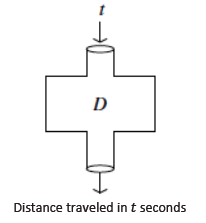 With the example of the falling stone, what are we inputting?The input would be the time interval.What is the output?The output is the distance the stone traveled in the given time interval.If we input  into the machine, what is the output?The output is .If we input  into the machine, what is the output?The output is .Of course, with this particular machine, we are limited to inputs in the range of  to  because we are inputting the time it took for the stone to fall; that is, time  where The function  can be expressed by a formula in the sense that the number assigned to each  can be calculated with a mathematical expression, which is a property that is generally not shared by other functions.  Thanks to Newtonian physics (Isaac Newton—think apple falling on your head from a tree), for a distance traveled in feet for a time interval of  seconds, the function can be expressed as the following:distance for time intervalFrom your work in the last lesson, recall that you recognized  as a factor for each of the distances in the table below. Functions can be represented in a variety of ways.  At this point, we have seen the function that describes the distance traveled by the stone pictorially (from Lesson 1, Example2), as a table of values, and as a rule.  We could also provide a verbal description of the movement of the stone.  Exercise 1 (5 minutes)Have students verify that the function we are using to represent this situation is accurate by completing Exercise 1.  To expedite the verification, consider allowing the use of calculators.  
Exercise 1–5Let  be the distance traveled in time .  Use the function to calculate the distance the stone dropped for the given time .  Are the distances you calculated equal to the table from Lesson 1? Yes.  Does the function accurately represent the distance the stone fell after a given time ?  In other words, does the function assign to  the correct distance?  Explain.  Yes, the function accurately represents the distance the stone fell after the given time interval.  Each computation using the function resulted in the correct distance.  Therefore, the function assigns to  the correct distance.  Discussion (10 minutes)Being able to write a formula for the function has fantastic implications—it is predictive.  That is, we can predict what will happen each time a stone is released from a height of  feet.  The function makes it possible for us to know exactly how many feet the stone will fall for a time  as long as we select a  so that Not every function can be expressed as a formula.  Imagine being able to write a formula that would allow you to predict the correct answers on a multiple-choice test.  Now that we have a little more background on functions, we can define them formally.  A function is a rule (formula) that assigns to each input exactly one output.  Let’s examine that definition more closely.  A function is a rule that assigns to each input exactly one output.  Can you think of why the phrase exactly one output must be in the definition?Provide time for students to consider the phrase.  Allow them to talk in pairs or small groups and then share their thoughts with the class.  Use the question below, if necessary.  Then resume the discussion.Using our stone-dropping example, if  assigns  to —that is, the function assigns  feet to the time interval  seconds—would it be possible for  to assign  to  as well?  Explain.It would not be possible for  to assign  and  to .  The reason is that we are talking about a stone dropping.  How could the stone drop  feet in  seconds and  feet in  seconds?  The stone cannot be in two places at once.  In order for functions to be useful, the information we get from a function must be useful.  That is why a function assigns to each input exactly one output.  We also need to consider the situation when using a function.  For example, if we use the function, distance for time interval, for , then it would make no sense to explain that  would represent  seconds before the stone was dropped.  Yet, in the function, when,we could conclude that the stone dropped a distance of  feet  seconds before the stone was dropped.  Of course, it makes no sense.  Similarly, if we use the formula to calculate the distance when What is wrong with this statement?It would mean that the stone dropped  feet in  seconds, but the stone was dropped from a height of  feet.  It makes no sense.To summarize, a function is a rule that assigns to each input exactly one output.  Additionally, we should always consider the context, if provided, when working with a function to make sure our answer makes sense.  In many cases, functions are described by a formula.  However, we will soon learn that the assignment of some functions cannot be described by a mathematical rule. The work in Module 5 is laying a critical foundation for students’ understanding of functions in high school. Exercises 2–5 (10 minutes)Students work independently to complete Exercises 2–5.  Exercises 2–5Can the table shown below represent values of a function?  Explain.No, the table cannot represent a function because the input of  has two different outputs.  Functions assign only one output to each input.Can the table shown below represent values of a function?  Explain.No, the table cannot represent a function because the input of  has two different outputs.  Functions assign only one output to each input.Can the table shown below represent values of a function?  Explain.Yes, the table can represent a function.  Even though there are two outputs that are the same, each input has only one output.It takes Josephine  minutes to complete her homework assignment of  problems.  If we assume that she works at a constant rate, we can describe the situation using a function.Predict how many problems Josephine can complete in  minutes.Answers will vary.Write the two-variable linear equation that represents Josephine’s constant rate of work.Let  be the number of problems she can complete in  minutes.  Use the equation you wrote in part (b) as the formula for the function to complete the table below.  Round your answers to the hundredths place. After  minutes, Josephine was able to complete  problems, which means that she was able to complete  problem, then get about halfway through the next problem.Compare your prediction from part (a) to the number you found in the table above.  Answers will vary.  Use the formula from part (b) to compute the number of problems completed when .  Does your answer make sense?  Explain.No, the answer does not make sense in terms of the situation.  The answer means that Josephine can complete   problems in  minutes.  This obviously does not make sense.For this problem, we assumed that Josephine worked at a constant rate.  Do you think that is a reasonable assumption for this situation?  Explain.It does not seem reasonable to assume constant rate for this situation.  Just because Josephine was able to complete  problems in  minutes does not necessarily mean she spent the exact same amount of time on each problem.  For example, it may have taken her  minutes to do  problem and then  minutes total to finish the remaining  problems.  Closing (4 minutes)  Summarize, or ask students to summarize, the main points from the lesson:We know that a function is a rule or formula that assigns to each input exactly one output.  We know that not every function can be expressed by a mathematical rule or formula.  The rule or formula can be a description of the assignment.We know that functions have limitations with respect to the situation they describe.  For example, we cannot determine the distance a stone drops in  seconds.Exit Ticket (5 minutes)Name                 							         		Date              		         Lesson 2:  Formal Definition of a Function Exit TicketCan the table shown below represent values of a function?  Explain.Kelly can tune up  cars in  hours.  If we assume he works at a constant rate, we can describe the situation using a function.Write the rule that describes the function that represents Kelly’s constant rate of work.Use the function you wrote in part (a) as the formula for the function to complete the table below.  Round your answers to the hundredths place. Kelly works  hours per day.  How many cars will he finish tuning up at the end of a shift?For this problem, we assumed that Kelly worked at a constant rate.  Do you think that is a reasonable assumption for this situation?  Explain.Exit Ticket Sample SolutionsCan the table shown below represent values of a function?  Explain.Yes, the table can represent a function.  Each input has exactly one output.Kelly can tune up  cars in  hours.  If we assume he works at a constant rate, we can describe the situation using a function.Write the function that represents Kelly’s constant rate of work.Let  represent the number of cars Kelly can tune up in  hours; thenUse the function you wrote in part (a) as the formula for the function to complete the table below.  Round your answers to the hundredths place. Kelly works  hours per day.  How many cars will he finish tuning up at the end of a shift?Using the function, Kelly will tune up  cars at the end of his shift.  That means he will finish tuning up  cars and begin tuning up the th car.For this problem, we assumed that Kelly worked at a constant rate.  Do you think that is a reasonable assumption for this situation?  Explain.No, it does not seem reasonable to assume a constant rate for this situation.  Just because Kelly tuned up  cars in  hours does not mean he spent the exact same amount of time on each car.  One car could have taken  hour, while the other three could have taken  hours total.Problem Set Sample SolutionsThe table below represents the number of minutes Francisco spends at the gym each day for a week.  Does the data shown below represent values of a function?  Explain.  Yes, the table can represent a function because each input has a unique output.  For example, on day , Francisco was at the gym for  minutes.  Can the table shown below represent values of a function?  Explain.No, the table cannot represent a function because the input of  has two different outputs, and so does the input of .  Functions assign only one output to each input.  Olivia examined the table of values shown below and stated that a possible rule to describe this function could be .  Is she correct?  Explain.Yes, Olivia is correct.  When the rule is used with each input, the value of the output is exactly what is shown in the table.  Therefore, the rule for this function must be .Peter said that the set of data in part (a) describes a function, but the set of data in part (b) does not.  Do you agree?  Explain why or why not.  Peter is correct.  The table in part (a) fits the definition of a function.  That is, there is exactly one output for each input.  The table in part (b) cannot be a function.  The input  has two outputs,  and .  This contradicts the definition of a function; therefore, it is not a function.  A function can be described by the rule .  Determine the corresponding output for each given input.  Examine the data in the table below.  The inputs and outputs represent a situation where constant rate can be assumed.  Determine the rule that describes the function.  The rule that describes this function is .Examine the data in the table below.  The inputs represent the number of bags of candy purchased, and the outputs represent the cost.  Determine the cost of one bag of candy, assuming the price per bag is the same no matter how much candy is purchased.  Then, complete the table.Write the rule that describes the function.Can you determine the value of the output for an input of ?  If so, what is it?When , the output is .Does an input of  make sense in this situation?  Explain.No, an input of  does not make sense for the situation.  It would mean  bags of candy.  You cannot purchase  bags of candy.  A local grocery store sells  pounds of bananas for .  Can this situation be represented by a function?  Explain.  Yes, this situation can be represented by a function if the cost of  pounds of bananas is .  That is, at all times the cost of  pounds will be , not any more or any less.  The function assigns the cost of  to  pounds of bananas.  Write a brief explanation to a classmate who was absent today about why the table in part (a) is a function and the table in part (b) is not. The table in part (a) is a function because each input has exactly one output.  This is different from the information in the table in part (b).  Notice that the input of  has been assigned two different values.  The input of  is assigned  and .  Because the input of  has more than one output, this table cannot represent a function. 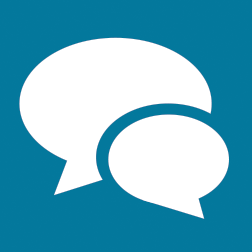 Number of seconds ()Distance traveled in feet ()Number of seconds ()Distance traveled in feet ()Number of seconds ()Distance traveled in feet () assigns  to  assigns  to  assigns  to  assigns  to  assigns  to  assigns  to  assigns  to  assigns  to Time of interval in seconds()Distance stone fell in feet()Time of interval in seconds()Distance stone fell in feet()Input()Output()Input()Output()Input()Output()Time taken to complete problems()Number of problems completed()Input()Output()Time it takes to tune up cars ()Number of cars tuned up ()Input()Output()Time it takes to tune up cars ()Number of cars tuned up ()Day()Time in minutes()Input ()Output ()Input()Output()Input()Output()Input()Output()Input()Output()Input()Output()Bags of Candy()Cost()Input()Output()Input()Output()